Application for Employment 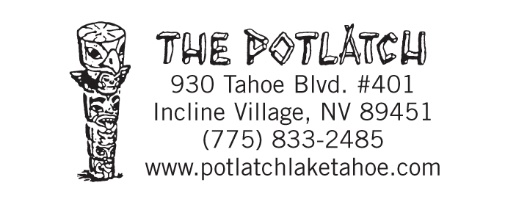 Employment Experience*Please start with your present or most recent job. Additional Information ReferencesPositions Applied For: Date of Application: How did you learn about us?__Advertisement    __Friend     __Walk-In   __Employment Agency   __Relative   __Other_________________________________How did you learn about us?__Advertisement    __Friend     __Walk-In   __Employment Agency   __Relative   __Other_________________________________Last Name                                                                                   First Name                                                                                Middle NameLast Name                                                                                   First Name                                                                                Middle NameAddress  (Number)                          Street                                          City                                                                   State                      Zip Code Address  (Number)                          Street                                          City                                                                   State                      Zip Code Telephone Number(s)Social Security NumberEmployerEmployerDates EmployedFrom:To:Work Performed/Job Duties:AddressAddressDates EmployedFrom:To:Work Performed/Job Duties:Telephone Number(s)Telephone Number(s)Hourly Rate/SalaryStarting:Final:Work Performed/Job Duties:Job TitleSupervisorHourly Rate/SalaryStarting:Final:Work Performed/Job Duties:Reason for Leaving Reason for Leaving Hourly Rate/SalaryStarting:Final:Work Performed/Job Duties:EmployerEmployerDates EmployedFrom:To:Work Performed/Job Duties:AddressAddressDates EmployedFrom:To:Work Performed/Job Duties:Telephone Number(s)Telephone Number(s)Hourly Rate/SalaryStarting:Final:Work Performed/Job Duties:Job TitleSupervisorHourly Rate/SalaryStarting:Final:Work Performed/Job Duties:Reason for Leaving Reason for Leaving Hourly Rate/SalaryStarting:Final:Work Performed/Job Duties:EmployerEmployerDates EmployedFrom:To:Work Performed/Job Duties:AddressAddressDates EmployedFrom:To:Work Performed/Job Duties:Telephone Number(s)Telephone Number(s)Hourly Rate/SalaryStarting:Final:Work Performed/Job Duties:Job TitleSupervisorHourly Rate/SalaryStarting:Final:Work Performed/Job Duties:Reason for LeavingReason for LeavingHourly Rate/SalaryStarting:Final:Work Performed/Job Duties:NameTelephone Number(s)AddressAddressNameTelephone Number(s)AddressAddressName Telephone Number(s)AddressAddress